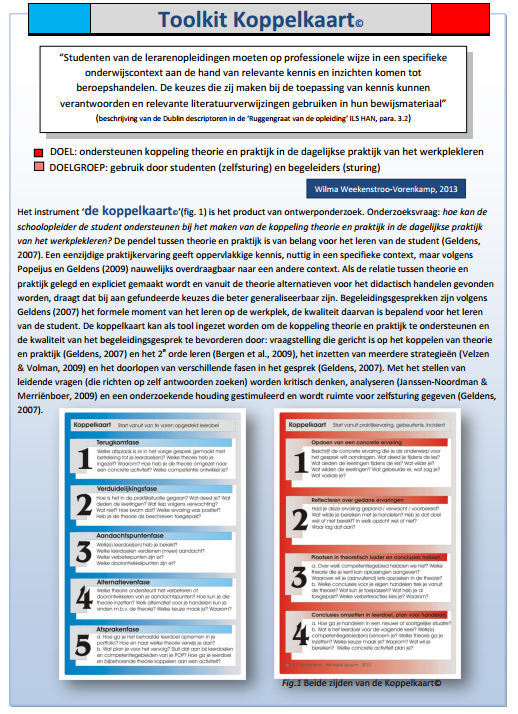 De koppelkaarten worden vergroot weergegeven op de volgende pagina. 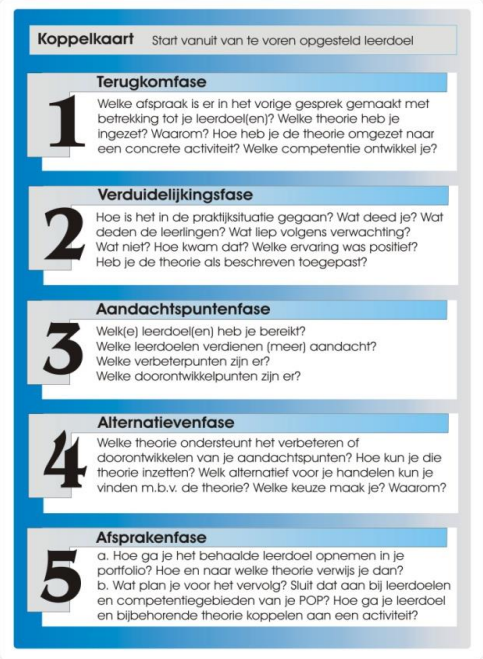 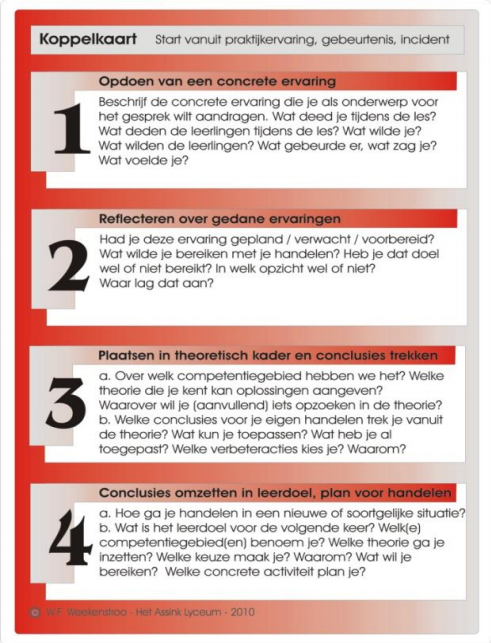 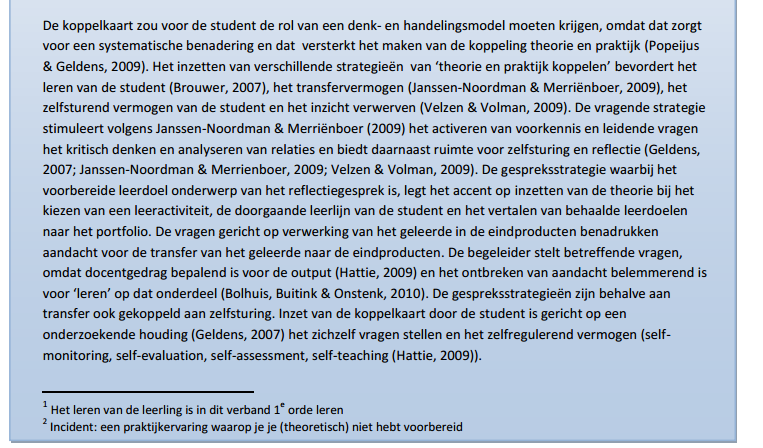 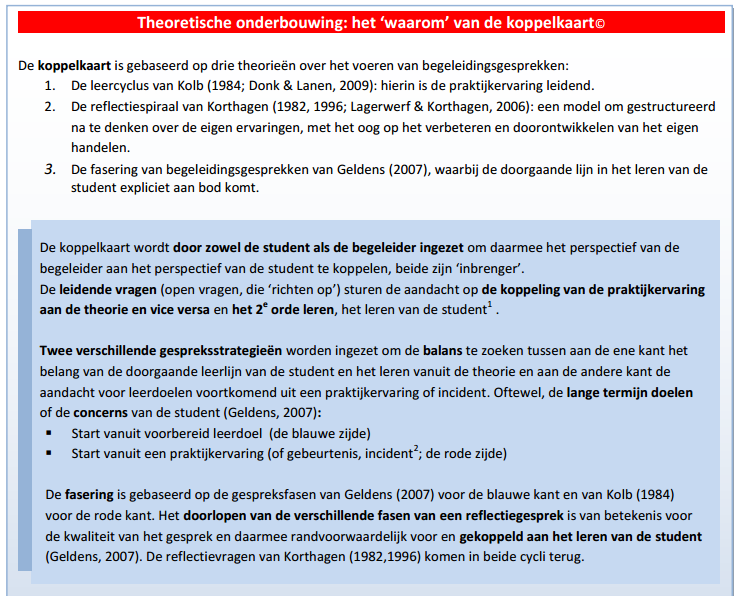 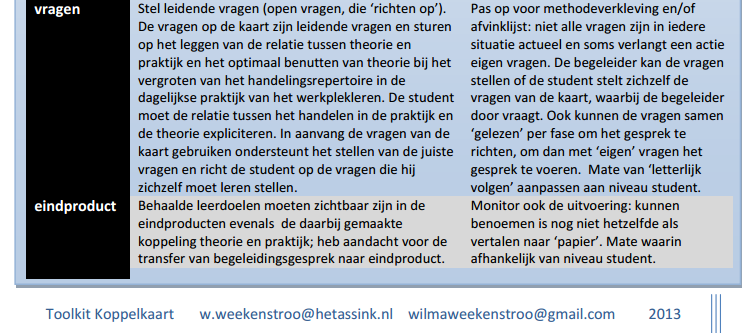 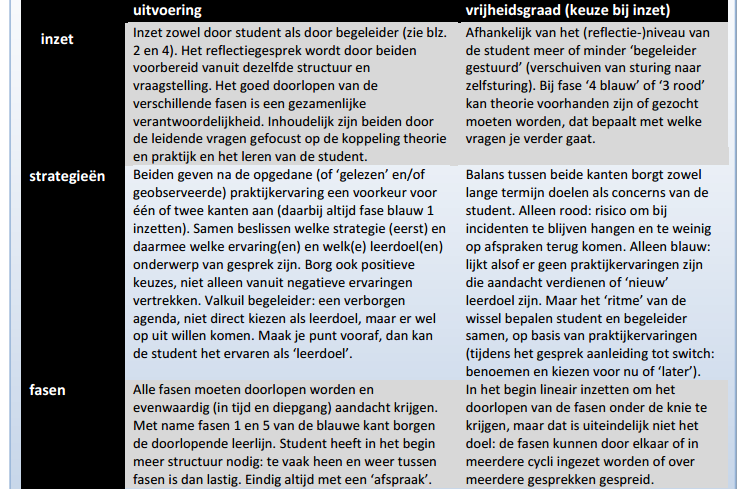 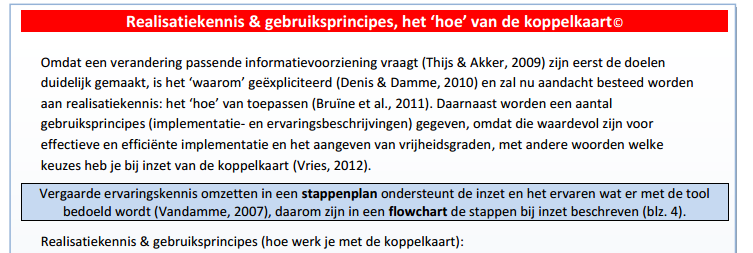 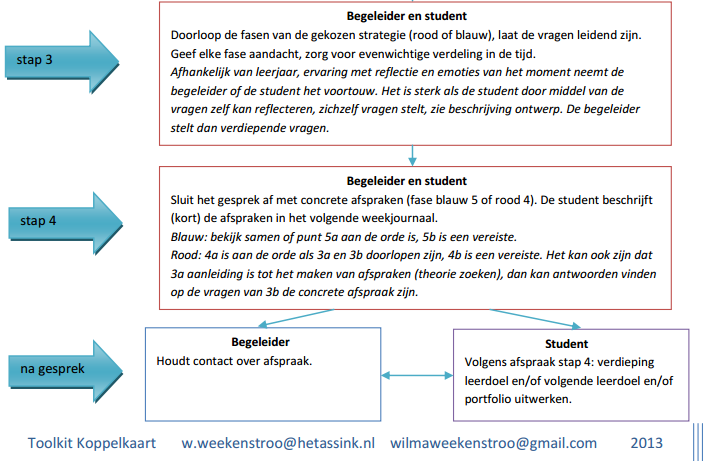 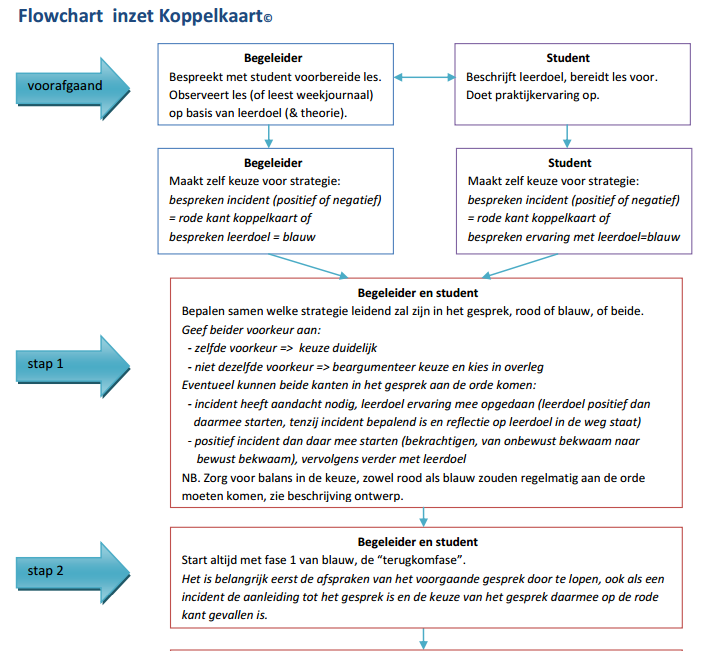 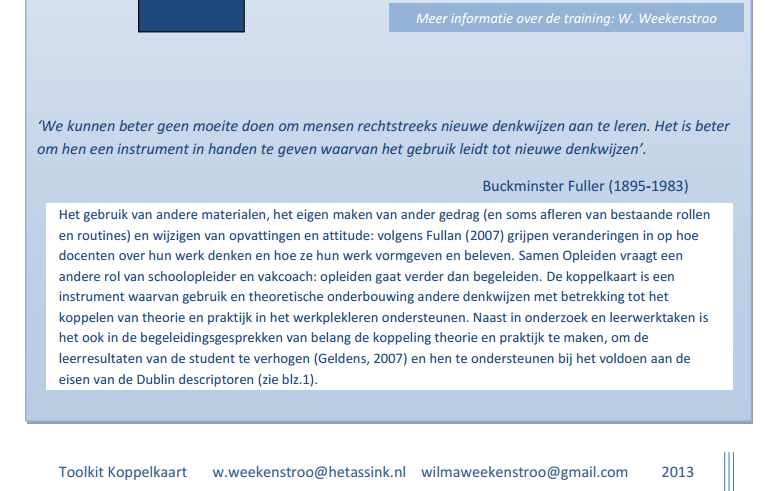 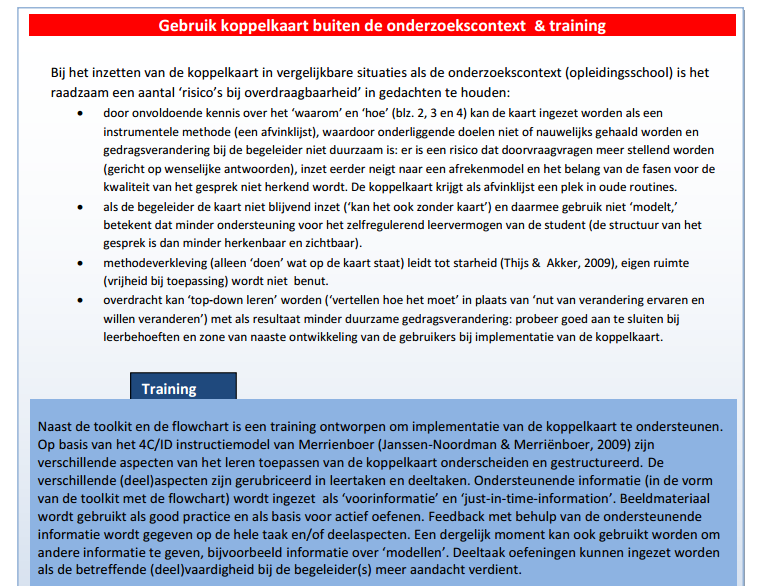 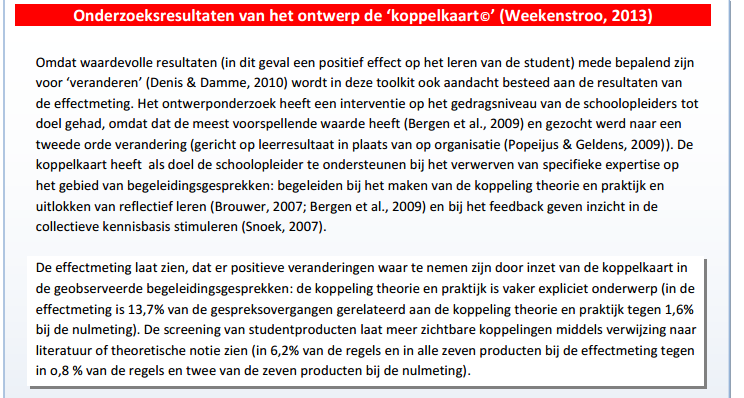 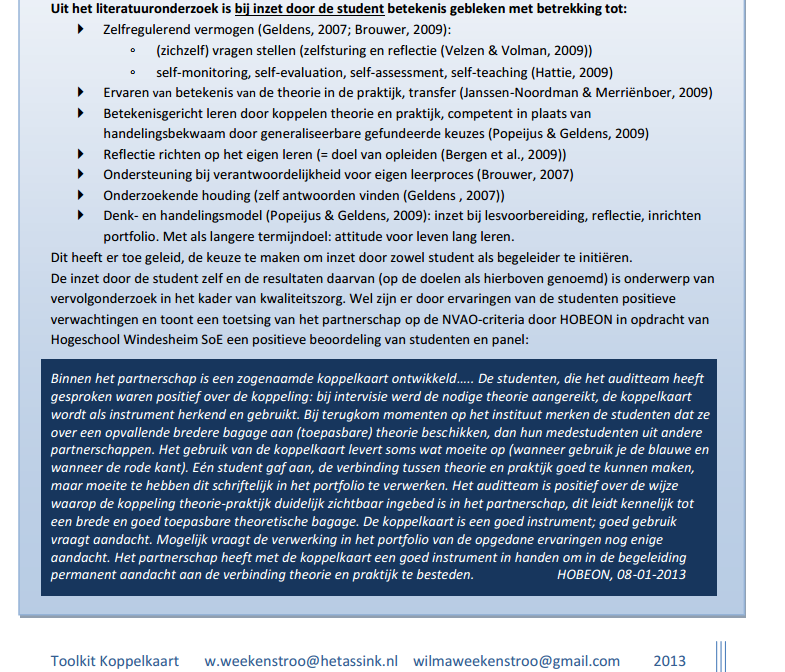 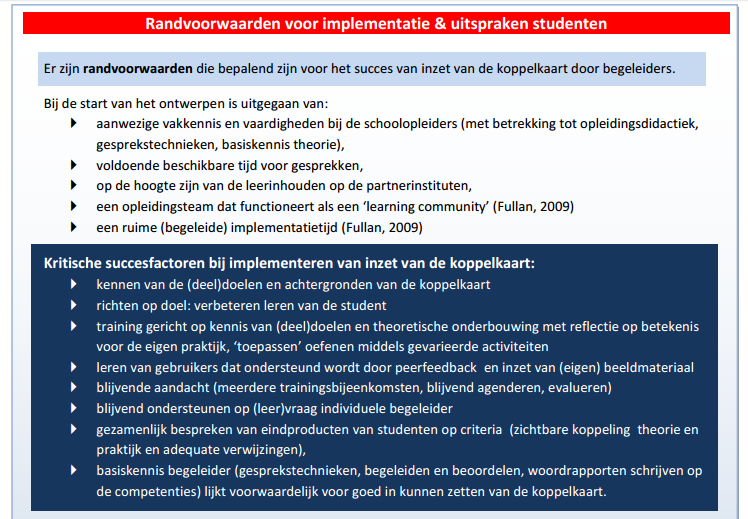 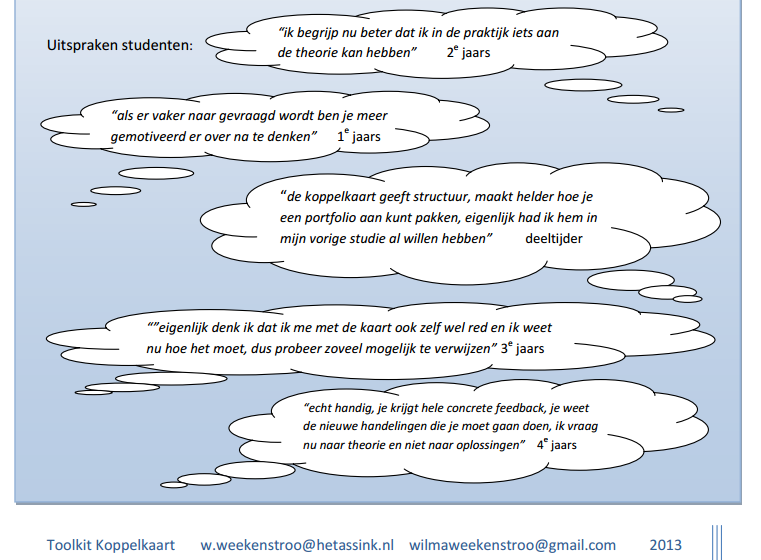 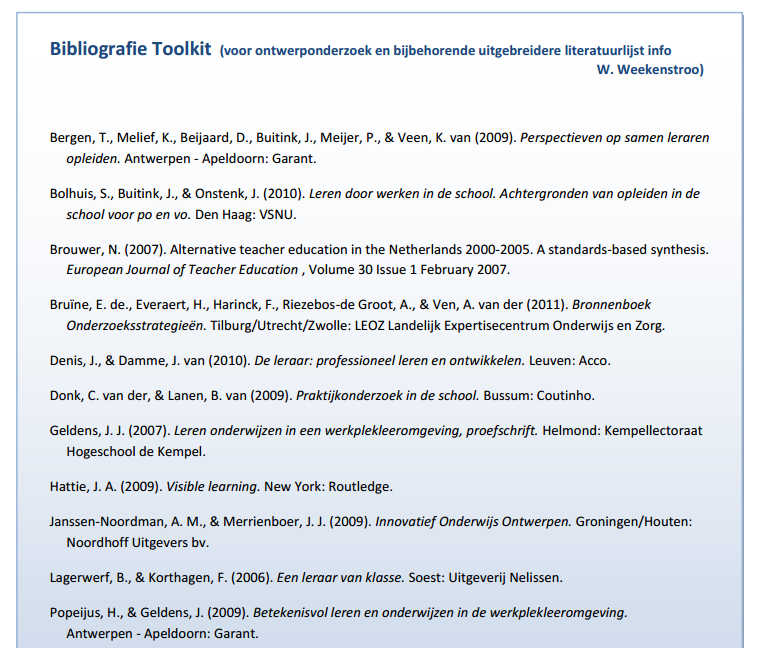 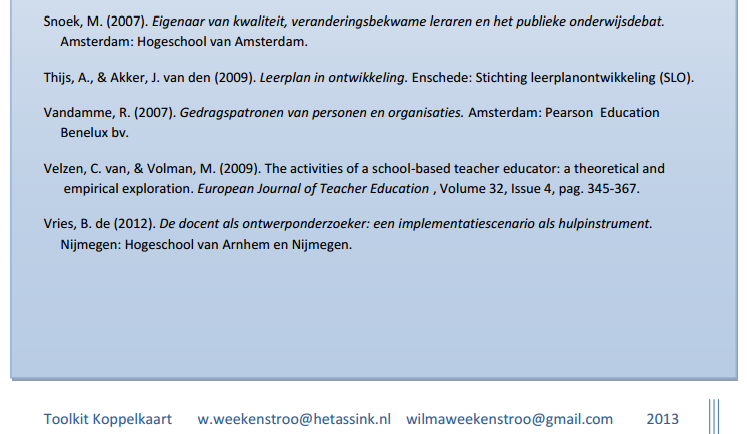 Naam activiteitKoppelkaartThema activiteit werkdruk/ enculturatie/ professionele ontwikkeling/ observatie en coachingProfessionele ontwikkelingDoel activiteitOndersteunen koppeling theorie en praktijk in de dagelijkse praktijk van het werkpleklerenBegeleidingsjaar1-2-3DeelnemersStartende leraar en coachIndividueel / Groep(sgrootte)2Tijdsduur30- 60 minutenAantal kerenZo vaak indien gewenstKorte omschrijving activiteitDe startende leraren komen op professionele wijze tot beroeps handelen in een specifieke onderwijscontext aan de hand van relevante kennis en inzichten.Benodigd materiaalKoppelkaartRandvoorwaardenTijd en RuimteVariaties/ AanvullingenDe koppelkaart is gebaseerd op drie theorieën over het voeren van begeleidingsgesprekken: 1. De leercyclus van Kolb (1984; Donk & Lanen, 2009): hierin is de praktijkervaring leidend. 2. De reflectiespiraal van Korthagen (1982, 1996; Lagerwerf & Korthagen, 2006): een model om gestructureerd na te denken over de eigen ervaringen, met het oog op het verbeteren en door-ontwikkelen van het eigen handelen. 3. De fasering van begeleidingsgesprekken van Geldens (2007), waarbij de doorgaande lijn in het leren van de student expliciet aan bod komt.Het Assink heeft een Toolkit ontwikkeld omtrent het gebruiken van Koppelkaarten en deze beschikbaar gesteld. De Toolkit is na dit schema openomen in het document. Referenties (artikel, boek, videomateriaal etc.)Donk, C. van der, & Lanen, B. van (2009). Praktijkonderzoek in de school. Bussum: Coutinho.Lagerwerf, B., & Korthagen, F. (2006). Een leraar van klasse. Soest: Uitgeverij NelissenGeldens, J. J. (2007). Leren onderwijzen in een werkplekleeromgeving, proefschrift. Helmond: Kempellectoraat Hogeschool de Kempel.